ПРОВЕРКА В ОТНОШЕНИИ ООО «Кантри»В Госжилинспекцию поступило обращение от жителей, проживающих по адресу: г. Липецк, ул. Меркулова, д. 32, по вопросу проведения профилактического ремонта мест общего пользования. 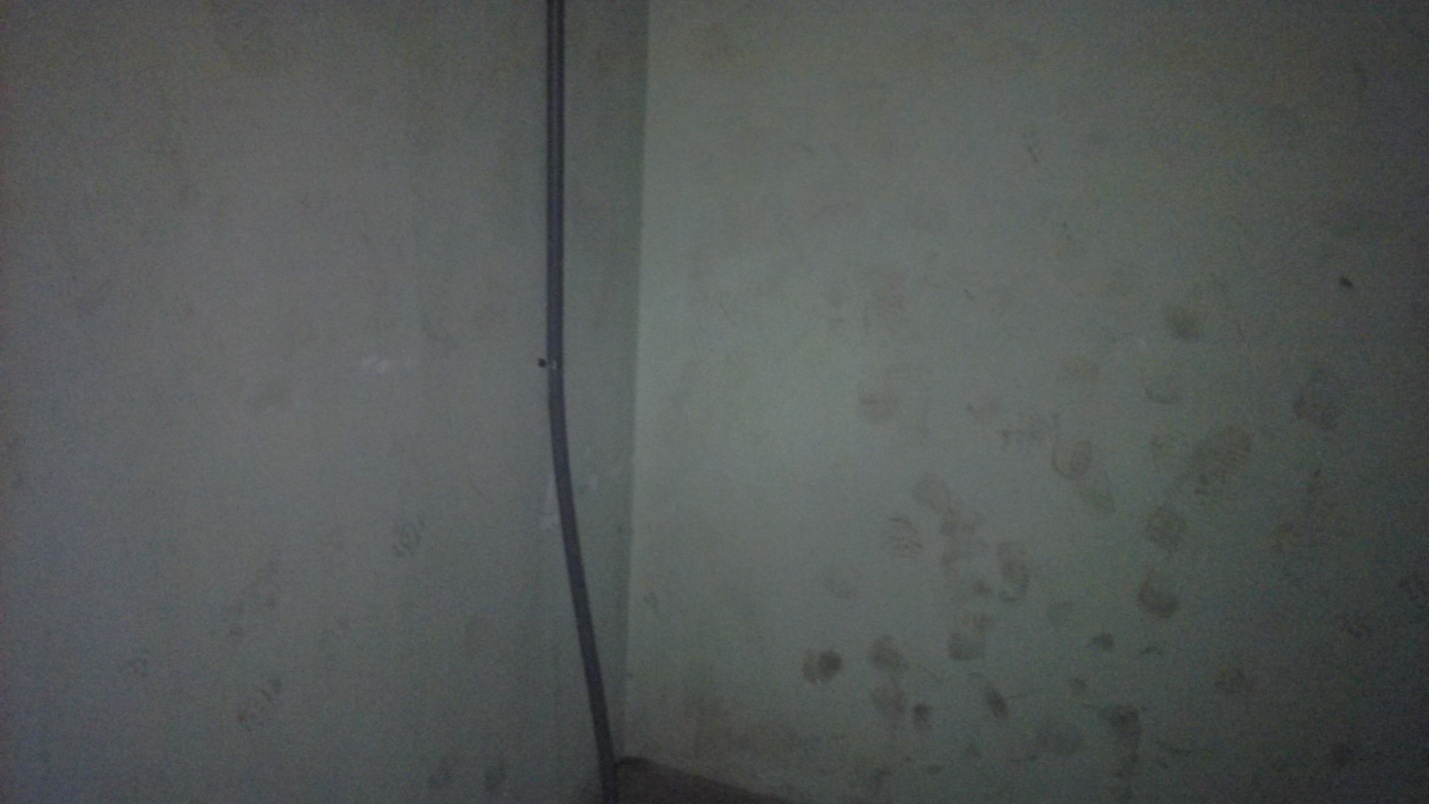 Госжилинспекцией  проведена внеплановая проверка, по результатам  которой ООО «Кантри» выдано предписание об устранении выявленных нарушений.В настоящее время, ранее выданное предписание выполнено, произведен профилактический ремонт мест общего пользования. 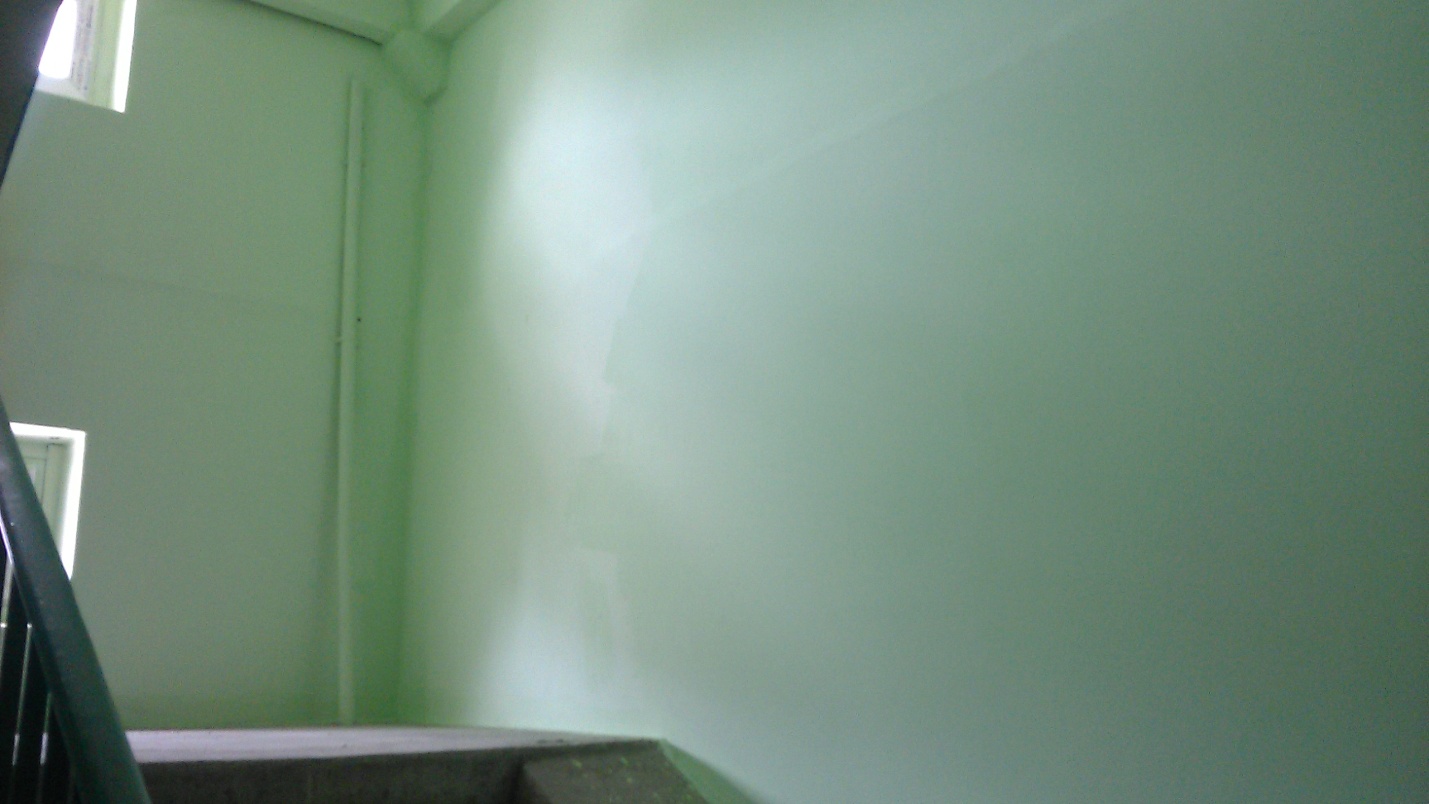 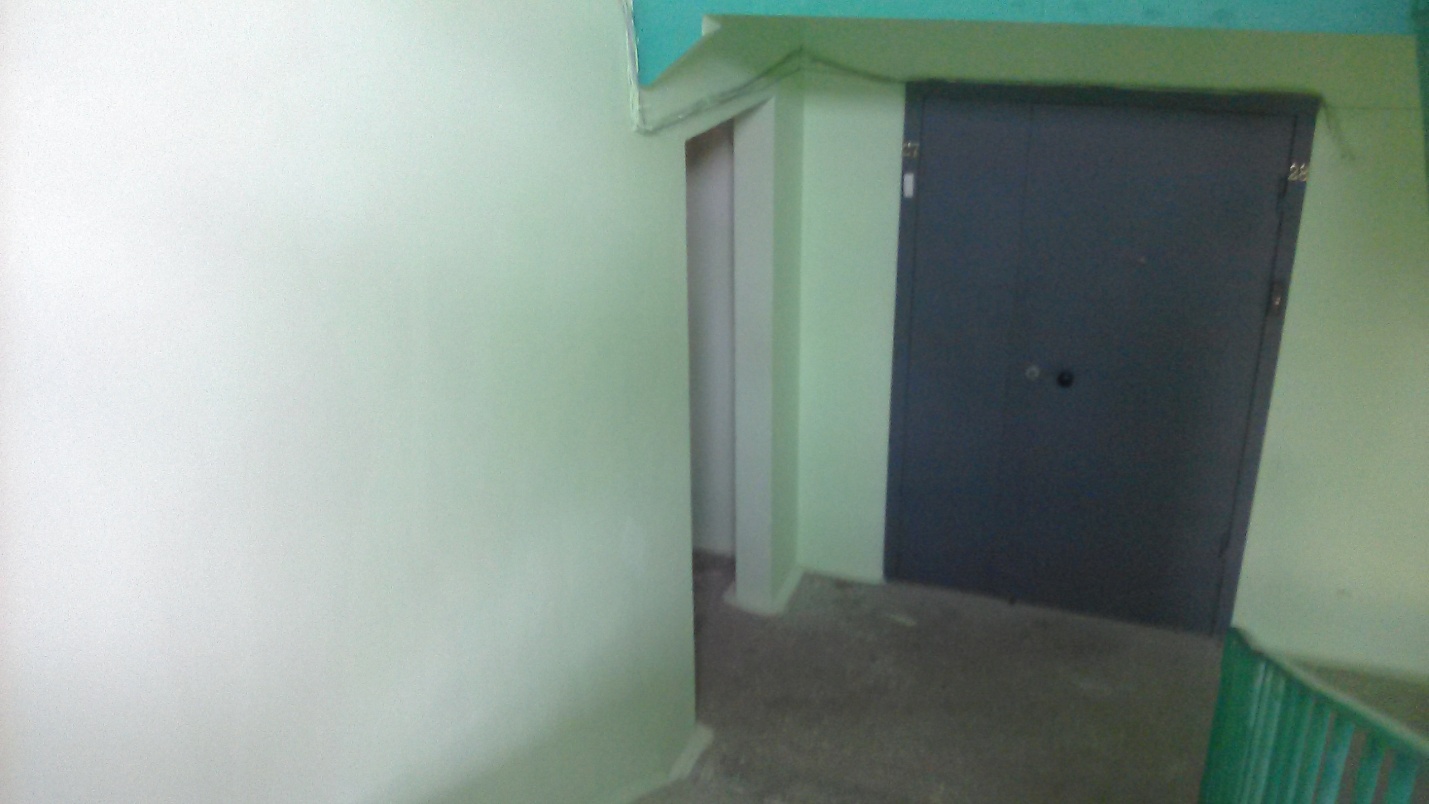 